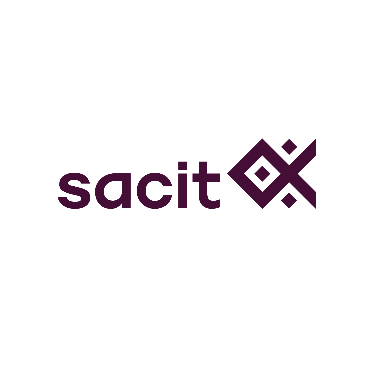 ใบสมัครงานสถาบันส่งเสริมศิลปหัตถกรรมไทย (องค์การมหาชน) ชื่อ – นามสกุล : ………………………………………………………………………….… ชื่อเล่น : …….……………………ตำแหน่งที่ต้องการ  …............................................................................... เงินเดือน ..............................บาท/เดือน1. ประวัติส่วนตัว ที่อยู่ปัจจุบันเลขที่ ..................... หมู่ที่ ........... ถนน .................................................. ตำบล/แขวง ........................................อำเภอ/เขต ..................................................... จังหวัด ............................................... รหัสไปรษณีย์ ......................................โทรศัพท์ ......................................................... มือถือ ..................................................อีเมล์ ............................................................................ ไลน์ ................................................................ 
วัน เดือน ปีเกิด .................................................. อายุ .................. ปี                 เชื้อชาติ ................................สัญชาติ .............................................................. ศาสนา ........................................บัตรประชาชนเลขที่ .......................................... บัตรหมดอายุ ............................ส่วนสูง ................. ซม.                             น้ำหนัก ................. กก.สถานภาพ		 โสด		 แต่งงาน		 	หม้าย	            แยกกัน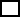 เพศ			 ชาย		 หญิง2. ประวัติครอบครัว บิดา ชื่อ-สกุล .............................................................................. อายุ ............. ปี  อาชีพ ........................................................มารดา ชื่อ-สกุล .......................................................................... อายุ .............. ปี  อาชีพ .......................................................ชื่อภรรยา/สามี ........................................................................... สถานที่ทำงาน ....................................................................... ตำแหน่ง ...................................................................................... มีบุตร ………... คนมีพี่น้อง (รวมผู้สมัคร) ............... คน	 ชาย ............... คน	      หญิง ............... คน	   เป็นบุตรคนที่ .................3. ประวัติการศึกษา 2/34. ความสามารถในการใช้ภาษา5. ประวัติการทำงาน (โปรดให้รายละเอียดประวัติโดยเริ่มจากงานปัจจุบัน-อดีต) 6. ความสามารถพิเศษ สามารถไปปฏิบัติงานต่างจังหวัด  	  ไม่ได้             ได้                 อื่นๆ ระบุ ........................................................กรณีฉุกเฉินบุคคลที่ติดต่อได้ แจ้งชื่อ-นามสกุล .................................................... เกี่ยวข้องกับผู้สมัคร .............................ที่อยู่ ........................................................................................................................................................................................                                                          โทรศัพท์ ...................................................... 	ทราบข่าวการสมัครจาก.........................................................................ท่านเคยป่วยหนักและเป็นโรคติดต่อร้ายแรงมาก่อนหรือไม่?                                       เคย              ไม่เคยถ้าเคยโปรดระบุชื่อโรค ........................................................................................................................................................... 3/37. กรุณาแนะนำตัวท่านเอง เพื่อให้ สศท. รู้จักตัวท่านดีขึ้น………………………………………………………………………………………………………………………………………………………………………………………………………………………………………………………………………………………………………………………………………………………………………………………………………………………………………………………………………………………………………………………………………………………………………………………………………………………………………………………………………………………………………………………………………………………………………………………………………………………………  ………………………………………………………………………………………………………………………………………………………………………………………………………………………………………………………………………………………………………………………………………………………………………………………………………………8. รับรองคุณสมบัติ		 ข้าพเจ้าขอรับรองว่า ข้อความที่แจ้งไว้ในแบบใบสมัครนี้ ถูกต้องและเป็นความจริงทุกประการ และข้าพเจ้าเป็นผู้มีคุณสมบัติครบถ้วนตามคุณสมบัติทั่วไปและคุณสมบัติเฉพาะของสถาบันส่งเสริมศิลปหัตถกรรมไทย 		หากปรากฏภายหลังว่า ข้าพเจ้าขาดคุณสมบัติ หรือมีคุณสมบัติไม่ครบถ้วน หรือไม่เป็นความจริง ตามที่ได้รับรองไว้ ข้าพเจ้ายินดีสละสิทธิ์และไม่เรียกร้องสิทธิใด ๆ ในการคัดเลือกครั้งนี้ และข้าพเจ้ายอมรับผลการพิจารณาคัดเลือกผู้อำนวยการ สำนักของคณะอนุกรรมการนโยบายบริหารทรัพยากรบุคคล และคณะกรรมการ สศท. ถือเป็นที่สุด						(ลงชื่อ) ………..……………………..………………………….						          (…………………….……………………………………)						            ………..…/……………..………/…………....ชื่อ นามสกุล อายุ (ปี) อาชีพ ระดับการศึกษาสถาบันการศึกษาวุฒิที่ได้รับสาขาวิชาตั้งแต่ พ.ศ.ถึง พ.ศ.คะแนนเฉลี่ยปริญญาตรีปริญญาโทอื่น ๆภาษาการพูด การพูด การพูด การเข้าใจ การเข้าใจ การเข้าใจ การอ่าน การอ่าน การอ่าน การเขียน การเขียน การเขียน ภาษาดีมากดีพอใช้ดีมากดีพอใช้ดีมากดีพอใช้ดีมากดีพอใช้ไทย อังกฤษ ญี่ปุ่นอื่น ๆวันเดือนปีวันเดือนปีชื่อและที่อยู่ของหน่วยงานตำแหน่งและลักษณะงานเงินเดือนสุดท้าย สาเหตุที่ออกเริ่มถึงหมายเลขโทรศัพท์คอมพิวเตอร์  :                ไม่ได้             ได้              ความสามารถในการใช้เครื่องใช้สำนักงาน ………………………………………………………....…ขับรถยนต์     :                ไม่ได้             ได้              อื่น ๆ           :  ระบุ …..……………………………………………………………………………………………………………………………………………………………………..